	      _____________________________  №  _________________________________О внесении изменений в некоторые постановления администрации города Чебоксары В соответствии с Федеральным законом от 06.10.2003 № 131-ФЗ «Об общих принципах организации местного самоуправления в Российской Федерации», Федеральным законом от 27.12.2019 № 472-ФЗ «О внесении изменений в Градостроительный кодекс Российской Федерации и отдельные законодательные акты Российской Федерации» администрация города Чебоксары постановляет: 1. В административный регламент по предоставлению муниципальной услуги «Подготовка и выдача градостроительных планов земельных участков», утвержденный постановлением администрации города Чебоксары от 30.06.2017 № 1597, внести следующие изменения:в абзаце первом подраздела 2.4. раздела II слова «двадцати рабочих дней» заменить словами «четырнадцати рабочих дней»;в абзаце втором пункта 3.1.2 раздела III слова «2 рабочих дней» заменить словами «1 рабочего дня»;в абзаце четвертом пункта 3.1.4. раздела III слова «8 рабочих дней» заменить словами «3 рабочих дней».2. В административном регламенте по предоставлению муниципальной услуги «Присвоение адресов объектам адресации, аннулирование адресов», утвержденном постановлением администрации города Чебоксары от 26.09.2017 № 2221, абзац пятый пункта 3.1.5. раздела III изложить в следующей редакции:«Результатом административной процедуры является замена документов в случае выявления допущенных опечаток и (или) ошибок либо письменное уведомление об отсутствии таких опечаток и (или) ошибок.».3. Управлению информации, общественных связей и молодежной политики администрации города Чебоксары опубликовать настоящее постановление в средствах массовой информации.4. Настоящее постановление вступает в силу со дня его официального опубликования.5. Контроль за выполнением настоящего постановления возложить на заместителя главы администрации по вопросам архитектуры и градостроительства - начальника управления архитектуры и градостроительства И.Л. Кучерявого.Глава администрации города Чебоксары                                           А.О. ЛадыковЧăваш РеспубликиШупашкар хулаАдминистрацийěЙЫШĂНУ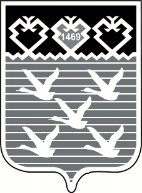 Чувашская РеспубликаАдминистрациягорода ЧебоксарыПОСТАНОВЛЕНИЕ